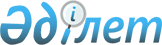 Об утверждении правил проведения мирных собраний, митингов, шествий, пикетов и демонстраций на территории города Кызылорда
					
			Утративший силу
			
			
		
					Решение Кызылординского городского маслихата от 01 февраля 2016 года № 53/2. Зарегистрировано Департаментом юстиции Кызылординской области 01 марта 2016 года № 5378. Утратило силу решением Кызылординского городского маслихата от 24 июня 2020 года № 347-62/5
      Сноска. Утратило силу решением Кызылординского городского маслихата от 24.06.2020 № 347-62/5 (вводится в действие по истечении десяти календарных дней после дня первого официального опубликования).
      В соответствии Законом Республики Казахстан от 17 марта 1995 года "О порядке организации и проведения мирных собраний, митингов, шествий, пикетов и демонстраций в Республике Казахстан" Кызылординский городской маслихат РЕШИЛ:
      1. Утвердить прилагаемые правила проведения миpных собpаний, митингов, шествий, пикетов и демонстpаций на территории города Кызылорды согласно приложению.
      2. Признать утратившим силу следующих решении Кызылординского городского маслихата:
      1) "О дополнительном регламентировании порядка проведения собраний, митингов, шествий, пикетов и демонстраций" Қызылординского городского маслихата от 16 июля 2013 года № 19/2 (зарегистрировано в Реестре государственной регистрации нормативных правовых актов №4490, опубликовано в газетах "Ақмешіт ақшамы" от 21 августа 2013 года №34, "Ел тілегі" от 21 августа 2013 года №34);
      2) "О внесении изменений в решение Кызылординского городского маслихата от 16 июля 2013 года № 19/2 "О дополнительном регламентировании порядка проведения собраний, митингов, шествий, пикетов и демонстраций" Қызылординского городского маслихата от 29 октября 2013 года № 23/2 (зарегистрировано в Реестре государственной регистрации нормативных правовых актов № 4544, опубликовано в газетах "Ақмешіт ақшамы" от 11 декабря 2013 года №50, "Ел тілегі" от 11 декабря 2013 года № 50);
      3) "О внесении изменений в решение Кызылординского городского маслихата от 16 июля 2013 года № 19/2 "О дополнительном регламентировании порядка проведения собраний, митингов, шествий, пикетов и демонстраций" Кызылординского городского маслихата от 18 февраля 2014 года № 26/3 (зарегистрировано в Реестре государственной регистрации нормативных правовых актов № 4604, опубликовано в газетах "Ақмешіт ақшамы" от 5 марта 2014 года №10, "Ел тілегі" от 5 марта 2014 года № 10).
      3. Настоящее решение вводится в действие по истечении десяти календарных дней после дня его первого официального опубликования. Правила проведения миpных собpаний, митингов, шествий, пикетов и демонстpаций на территории города Кызылорды
      1. Настоящие Правила на проведение собраний, митингов, шествий, пикетов и демонстpаций в Кызылординской области (далее - Правила) разработаны в соответствии с Законом Республики Казахстан от 17 маpта 1995 года "О поpядке оpганизации и пpоведения миpных собpаний, митингов, шествий, пикетов и демонстpаций в Республике Казахстан" и иными нормативными правовыми актами Республики Казахстан. 1. Специальные места для проведения миpных собpаний, митингов, шествий, пикетов и демонстpаций на территории города Кызылорды 
      2. Определить следующие специальные места для проведения мирных собраний, митингов на территории города Кызылорда:
      1) Парк на территории Областного центра по развитию народного творчества и культурно-продюсерской деятельности (улица Е.Ауельбекова №41).
      2) Площадь перед зданием дома культуры имени М.Ералиевой (улица А.Кашаубаева, без номера).
      3) Парк "Тасбугет" в поселке Тасбугет.
      4) Аллея возле государственного коммунального казенного предприятия "Городской учебно-методический центр дополнительного образования" (улица А.Токмаганбетова №9).
      5) Аллея возле памятника "Келмембет батыр" по улице К.Яссауи.
      3. Определить следующие специальные маршруты для проведения мирных шествий, демонстраций на территории города Кызылорда:
      1) Улица С.Толыбекова (от улицы Е.Ауелбекова до улицы Желтоксан).
      2) Улица Бейбитшилик (от улицы Жанкожа батыра до улицы Хон Бен До).
      3) Улица Женис (от улицы Б.Матеновой до улицы Астана).
      4) Поселок Тасбугет улица Ш.Есенова (от улицы М.Шокая до Парка Тасбугет).
      4. Для мирных пикетов специальные места не устанавливаются.  2. Требования к порядку проведения миpных собpаний, митингов, шествий, пикетов и демонстpаций
      5. Заявление о проведении миpных собpаний, митингов, шествий, пикетов и демонстpаций (далее - мероприятие) подается в письменной форме не позднее, чем за 10 дней до намеченной даты их проведения. 
      6. В заявлении указываются цель, форма, место проведения мероприятия или маршруты движения, время его начала и окончания, предполагаемое количество участников, фамилии, имена, отчества уполномоченных (организаторов) и лиц, ответственных за соблюдение общественного порядка, место их жительства и работы (учебы), дата подачи заявления. 
      Заявление может быть подано по общедоступным информационным системам и в соответствии с требованиями законодательства Республики Казахстан об электронном документе и электронной цифровой подписи.
      При непосредственном обращении в акимат города Кызылорда заявителю выдается талон с указанием даты и времени, фамилии и инициалов лица, принявшего заявление.
      7. Срок подачи заявления исчисляется со дня его регистрации в акимат города Кызылорда. 
      8. Заявление о проведении мероприятия подают уполномоченные трудовых коллективов, общественных объединений или отдельных групп граждан Республики Казахстан, достигшие восемнадцатилетнего возраста.
      Оформление представительства производится в порядке, установленном гражданским законодательством Республики Казахстан.
      9. Акимат города Кызылорда рассматривает заявление и сообщает уполномоченным (организаторам) о принятом решении не позднее, чем за пять дней до времени проведения мероприятия, указанного в заявлении. 
      10. Акимат города Кызылорда в целях обеспечения прав и свобод других лиц, общественной безопасности, а также нормального функционирования транспорта, объектов инфраструктуры, сохранности зеленых насаждений и малых архитектурных форм при необходимости предлагает обратившимся с заявлением иные время и место проведения мероприятия или альтернативную площадку для обсуждения, рассмотрения поднимаемых вопросов.
      Решение может быть обжаловано в порядке, установленном действующим законодательством.
      11. При подаче заявления о проведении мероприятия с нарушением требований статьи 3 Закона Республики Казахстан от 17 маpта 1995 года "О поpядке оpганизации и пpоведения миpных собpаний, митингов, шествий, пикетов и демонстpаций в Республике Казахстан" акиматом города Кызылорда дается официальный ответ с предложением устранить допущенные нарушения путем подачи нового заявления.
      Сроки рассмотрения нового заявления исчисляются с момента его поступления.
      12. Акимат города Кызылорда запрещает мероприятие, если целью его проведения является разжигание расовой, национальной, социальной, религиозной нетерпимости, сословной исключительности, насильственное ниспровержение конституционного строя, посягательство на территориальную целостность республики, а также нарушение других положений Конституции, законов и иных нормативных актов Республики Казахстан, либо их проведение угрожает общественному порядку и безопасности граждан.
      13. Не допускается проведение массовых мероприятий на объектах железнодорожного, водного и воздушного транспорта, а также у организаций, обеспечивающих обороноспособность, безопасность государства и жизнедеятельность населения (городской общественный транспорт, снабжение водой, электроэнергией, теплом и другими энергоносителями), и учреждений здравоохранения и образования.
      14. В случае отказа организаторам письменно указывается на незамедлительное принятие мер по отмене всех подготовительных процедур и по надлежащему оповещению об этом потенциальных участников.
      15. Если организаторы не принимают самостоятельно меры по отмене подготовительных процедур, акимат города Кызылорда вправе разместить информацию об отказе в разрешении мероприятия с предупреждением об ответственности за участие в несанкционированном мероприятии на своем официальном интернет-ресурсе, а также на иных ресурсах, где организаторами размещались (размещаются) призывы, приглашения на незаконное мероприятие.
      16. Акимат города Кызылорда вправе по согласованию с организаторами мероприятия изменить время, место (маршрут) и порядок проведения мероприятия в целях обеспечения общественного порядка, нормальной работы транспорта, государственных органов, органов местного самоуправления, предприятий, учреждений и организаций, предотвращения опасности для жизни и здоровья граждан, а также в случае совпадения мероприятия по форме, месту и времени, но не по направленности и целям с другим мероприятием, заявление о проведении которого в установленные сроки было подано ранее или одновременно. 
      Предложение акимата города Кызылорда должно носить конкретный характер, но может содержать несколько вариантов.
      17. Мероприятие проводится в соответствии с целями, указанными в заявлении, в указанные в нем сроки, время и в обусловленных местах (по указанному маршруту).
      18. В случае, если возникает необходимость изменения формы мероприятия, то организатору мероприятия необходимо обратиться в акимат города Кызылорда для получения соответствующего разрешения. 
      19. При проведении мероприятия организатор, подписавший заявление, должен иметь отличительный знак организатора, лично присутствовать и нести полную ответственность за проведение мероприятия в соответствии с установленным порядком.
      20. При проведении мероприятия организаторы и участники обязаны соблюдать Конституцию и законы Республики Казахстан, иные нормативные акты, общественный порядок. 
      21. Организаторы мероприятия и акимат города Кызылорда принимают меры для обеспечения общественного порядка, медицинского обслуживания, пожарной безопасности и эвакуации участников в случае возникновения чрезвычайной ситуации.
      22. В местах проведения мероприятия запрещается распитие алкогольных напитков, употребление наркотических средств, психотропных веществ, их аналогов, прекурсоров. 
      Организаторы мероприятия обязаны не допускать участие в мероприятии лиц, находящихся в состоянии алкогольного или наркотического опъянения.
      Участникам мероприятия запрещается иметь при себе оружие, взрывчатые, ядовитые, наркотические вещества, алкогольные напитки, а также специально изготовленные или приспособленные предметы, которые могут быть использованы против жизни и здоровья людей, для причинения материального ущерба физическим и юридическим лицам, провоцировать к беспорядкам, срывам митингов и т.п.
      23. Организаторы мероприятия при его проведении обязаны не допускать использование громкоговорителей, подготовку и (или) использование транспарантов, лозунгов и иных материалов, а также публичных выступлений, содержащих призывы к нарушению общественного порядка, совершению преступлений, а также оскорблений в адрес кого бы то ни было. 
      24. При пикетировании разрешается:
      стоять, сидеть у пикетируемого объекта;
      использовать средства наглядной агитации;
      выкрикивать краткие лозунги, слоганы по теме пикета.
      25. В целях обеспечения общественного порядка и в интересах безопасности самих пикетчиков, участники различных одиночных пикетов должны располагаться друг относительно друга на расстоянии не менее 50 метров.
      26. При проведении мероприятия местная полицейская служба органов внутренних дел в соответствии с законодательством обеспечивает охрану общественного порядка, безопасность, защиту прав и законных интересов граждан, предупреждение и пресечение преступлений и административных правонарушений, выполняет иные функции, предусмотренные действующим законодательством.
      27. Требования местной полицейской службы органов внутренних дел в части обеспечения общественной безопасности являются обязательными для всех граждан, должностных лиц, организаций и объединений, участвующих в мероприятии.
      28. Все действия государственных органов, организаторов, участников, препятствующие осуществлению прав граждан на свободу миpных собpаний, митингов, шествий, пикетов и демонстpаций, могут быть обжалованы в вышестоящих государственных органах и суде. 
					© 2012. РГП на ПХВ «Институт законодательства и правовой информации Республики Казахстан» Министерства юстиции Республики Казахстан
				
      Председатель внеочередной

Секретарь Кызылординского

      ХХХХХІІІ сессии Кызылординского

городского маслихата

      городского маслихата

      М. БАЕКЕЕВ

И. КУТТЫКОЖАЕВ
Утверждены
решением Кызылординского
городского маслихата
от 1 февраля 2016 года № 53/2